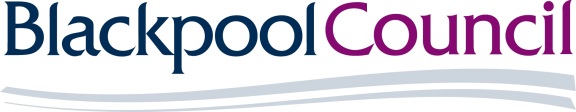 Supported Living for Mental Health – Market Information EventBackgroundIncreasing the capacity of local supported living services follows the Council principle of creating stronger communities and increasing resilience. Blackpool Council currently contracts with a small number of providers who provide supported living services for people with mental health conditions. Consultation with social care professionals has identified additional demand for good quality supported living services to meet the needs of adults in Blackpool. We want to develop supported living services which will enable the mental health recovery of people who have been assessed as having potential to develop their independence and control by ensuring:Mental health recovery and independence skills are enabled and nurturedHigh quality homes and environments are provided, maintained to an excellent standard Supported living services are improved and maintained to an acceptable minimum standard by meeting or exceeding obligations of local amenity and housing standards Proactive work is undertaken to ensure achievable health and wellbeing outcomes are met (subject to regular reviews and changing goal-setting) New approachAs well as ensuring we have a model which will deliver high quality, outcome focused support to service users, we acknowledge that people with mental health conditions have had to get used to time-limited services. Therefore, we are seeking to commission a new approach to supported living by:Ensuring the new model provides a home for people for as long as they require it (subject to regular reviews and goal setting)  Anticipating that over time as support reduces, tenancy rent levels are affordable maintained at an affordable level  Providing flexible levels of support to meet the fluctuating need of service usersProviding (24/7) Background support and flexible support hours provided in the service  To achieve this we also need to ensure we have providers who are suitably experienced and capable to deliver the service in line with the new specification.ProcurementAs Supported Living falls within the scope of the Light Touch Regime (Public Contract Regulations 2015; 74 – 77), we have the flexibility to use any process or procedure to run the procurement, as long as the award procedures are sufficient to ensure compliance with the principles of equal treatment and transparency. In order to include the key features identified above the Council will establish a Pseudo Dynamic Purchasing System (PDPS). The PDPS will be run as a completely electronic process using the restricted procedure.Blackpool Council would like to invite interested providers to attend an event to provide information on:The supported living modelThe purpose of the PDPS The procurement process (including indicative timescales)The operation of the PDPSThe event will be held on Friday 15th September 2017 (2:00-3:30pm) at the Solaris Centre, New South Promenade, Blackpool FY4 1RW.If you would like to attend, please let us know via the messaging section on The Chest (https://procontract.due-north.com/).Please note:This exercise is for information only.Places limited to 2 per organisationAny organisation who participates (or non-participates) in this event will neither be advantaged nor disadvantaged in the upcoming procurement process.